ПОСТАНОВЛЕНИЕ«27» декабря 2021 г                      № 1231	                      пгт. ЯблоновскийОб утверждении Порядка принятия решений о признании безнадежной к взысканию задолженности по платежам в бюджет муниципального образования «Яблоновское городское поселение»В соответствии со статьями 416, 418, 419 Гражданского кодекса Российской Федерации, статьей 47.2 Бюджетного кодекса Российской Федерации, Федеральным законом от 06.10.2003 №131-ФЗ «Об общих принципах организации местного самоуправления», Постановлением Правительства Российской Федерации от 06.05.2016 N 393 «Об общих требованиях к порядку принятия решений о признании безнадежной к взысканию задолженности по платежам в бюджеты бюджетной системы Российской Федерации», руководствуясь Уставом муниципального образования «Яблоновское городское поселение»,ПОСТАНОВЛЯЮ:1. Утвердить Порядок принятия решений о признании безнадежной к взысканию задолженности по платежам в бюджет муниципального образования «Яблоновское городское поселение», администрируемым Администрацией муниципального образования «Яблоновское городское поселение» (Приложение № 1).2. Создать Комиссию по поступлению и выбытию активов Администрации муниципального образования «Яблоновское городское поселение».3. Утвердить:1) Состав Комиссии по поступлению и выбытию активов Администрации муниципального образования «Яблоновское городское поселение» (Приложение № 2);2) Положение о Комиссии по поступлению и выбытию активов Администрации муниципального образования «Яблоновское городское поселение» (Приложение № 3).4. Опубликовать настоящее постановление в средствах массовой информации, распространяемых на территории муниципального образования «Яблоновское городское поселение» и на официальном сайте Администрации муниципального образования «Яблоновское городское поселение».5. С момента вступления в силу настоящего постановления признать утратившим силу постановление № 29 от 15.01.2021 г. «Об утверждении Порядка принятия решений о признании безнадежной к взысканию задолженности по платежам в бюджет муниципального образования «Яблоновское городское поселение».6. Настоящее постановление вступает в силу в день, следующий за днем официального опубликования.7. Контроль за исполнением настоящего постановления возложить на заместителя главы Администрации муниципального образования «Яблоновское городское поселение».И.о.главы Администрации муниципального образования«Яблоновское городское поселение»                                  А.А. ЛовпачеПроект внесен: руководитель финансового отдела                                                Т.А. КатПроект согласован: заместитель главы Администрациимуниципального образования«Яблоновское городское поселение»                                   Р.В. Концевойуправляющий делами Администрации                                      И.К. Тлиф руководитель отдела муниципальной собственности и правового обеспечения                               Р.А. Берзегов руководитель социально-экономического отдела                                                                Ж.З. ГооваПриложение 1 к постановлению АдминистрацииМО «Яблоновское городское поселение»от «27» декабря 2021 г. № 1231ПОРЯДОК  принятия решений о признании безнадежной к взысканию задолженности по платежам в бюджет муниципального образования «Яблоновское городское поселение», администрируемым Администрацией муниципального образования«Яблоновское городское поселение»1. Порядок принятия решений о признании безнадежной к взысканию задолженности по платежам в бюджет муниципального образования «Яблоновское городское поселение», администрируемым Администрацией муниципального образования «Яблоновское городское поселение» (далее - Порядок), разработан в соответствии со ст. 416, 418, 419 Гражданского кодекса Российской Федерации, ст. 47.2 Бюджетного кодекса Российской Федерации, Постановлением Правительства Российской Федерации от 06.05.2016 N 393 «Об общих требованиях к порядку принятия решений о признании безнадежной к взысканию задолженности по платежам в бюджеты бюджетной системы Российской Федерации» и определяет порядок принятия решений о признании безнадежной к взысканию задолженности по платежам в бюджет муниципального образования «Яблоновское городское поселение», администрируемым Администрацией муниципального образования «Яблоновское городское поселение».2. Для целей настоящего порядка:под задолженностью понимается начисленная и неуплаченная в срок недоимка по неналоговым доходам, подлежащим зачислению в местный бюджет, а также пени и штрафы за просрочку указанных платежей (далее - задолженность);под администратором доходов бюджета понимается - Администрация муниципального образования «Яблоновское городское поселение».3. Безнадежной к взысканию признается и списывается задолженность по платежам в следующих случаях:3.1. Смерти физического лица - плательщика платежей в бюджет или объявления его умершим в порядке, установленном гражданским процессуальным законодательством Российской Федерации;3.2. Признания банкротом индивидуального предпринимателя - плательщика платежей в бюджет в соответствии с Федеральным законом от 26 октября 2002 г. N 127-ФЗ "О несостоятельности (банкротстве)" - в части задолженности по платежам в бюджет, не погашенной по причине недостаточности имущества должника;3.3. Признания банкротом гражданина, не являющегося индивидуальным предпринимателем, в соответствии с Федеральным законом от 26 октября 2002 г. N 127-ФЗ "О несостоятельности (банкротстве)" - в части задолженности по платежам в бюджет, не погашенной после завершения расчетов с кредиторами в соответствии с указанным Федеральным законом;3.4. Ликвидации организации - плательщика платежей в бюджет в части задолженности по платежам в бюджет, не погашенной по причине недостаточности имущества организации и (или) невозможности ее погашения учредителями (участниками) указанной организации в пределах и порядке, которые установлены законодательством Российской Федерации;3.5. Применения актов об амнистии или о помиловании в отношении осужденных к наказанию в виде штрафа или принятия судом решения, в соответствии с которым Администрация муниципального образования «Яблоновское городское поселение» утрачивает возможность взыскания задолженности по платежам в бюджет;3.6. Вынесения судебным приставом-исполнителем постановления об окончании исполнительного производства и о возвращении взыскателю исполнительного документа по основанию, предусмотренному пунктом 3 или 4 части 1 статьи 46 Федерального закона от 2 октября 2007 г. N 229-ФЗ "Об исполнительном производстве", если с даты образования задолженности по платежам в бюджет прошло более пяти лет, в следующих случаях:- размер задолженности не превышает размера требований к должнику, установленного законодательством Российской Федерации о несостоятельности (банкротстве) для возбуждения производства по делу о банкротстве;- судом возвращено заявление о признании плательщика платежей в бюджет банкротом или прекращено производство по делу о банкротстве в связи с отсутствием средств, достаточных для возмещения судебных расходов на проведение процедур, применяемых в деле о банкротстве.3.7. Исключения юридического лица по решению регистрирующего органа из единого государственного реестра юридических лиц и наличия ранее вынесенного судебным приставом-исполнителем постановления об окончании исполнительного производства в связи с возвращением взыскателю исполнительного документа по основанию, предусмотренному пунктом 3 или 4 части 1 статьи 46 Федерального закона от 2 октября 2007 г. N 229-ФЗ "Об исполнительном производстве", - в части задолженности по платежам в бюджет, не погашенной по причине недостаточности имущества организации и невозможности ее погашения учредителями (участниками) указанной организации в случаях, предусмотренных законодательством Российской Федерации. В случае признания решения регистрирующего органа об исключении юридического лица из единого государственного реестра юридических лиц в соответствии с Федеральным законом от 8 августа 2001 г. N 129-ФЗ "О государственной регистрации юридических лиц и индивидуальных предпринимателей" недействительным задолженность по платежам в бюджет, ранее признанная безнадежной к взысканию в соответствии с настоящим подпунктом, подлежит восстановлению в бюджетном (бухгалтерском) учете.3.8. Если судьей, органом, должностным лицом, вынесшими постановление о назначении административного наказания, в случаях, предусмотренных Кодексом Российской Федерации об административных правонарушениях, вынесено постановление о прекращении исполнения постановления о назначении административного наказания.4. Подтверждающими документами для признания безнадежной к взысканию задолженности являются:4.1. По основанию, указанному в пункте 3.1. настоящего порядка
(в случае смерти физического лица):- выписка из отчетности администратора доходов бюджета об учитываемых суммах задолженности по уплате платежей в бюджет муниципального образования «Яблоновское городское поселение» (приложение 1 к настоящему порядку);- справка администратора доходов бюджета о принятых мерах по обеспечению взыскания задолженности по платежам в бюджет муниципального образования «Яблоновское городское поселение» (приложение 2 к настоящему порядку);- документ, свидетельствующий о смерти физического лица - плательщика платежей в бюджет или подтверждающий факт объявления его умершим;- иные документы, подтверждающие случаи признания безнадежной к взысканию задолженности по платежам в бюджет муниципального образования «Яблоновское городское поселение».4.2. По основанию, указанному в пункте 3.2. настоящего порядка
(в случае признания банкротом индивидуального предпринимателя):- выписка из отчетности администратора доходов бюджета об учитываемых суммах задолженности по уплате платежей в бюджет муниципального образования «Яблоновское городское поселение»;- справка администратора доходов бюджета о принятых мерах по обеспечению взыскания задолженности по платежам в бюджет муниципального образования «Яблоновское городское поселение»;- судебный акт о завершении конкурсного производства или завершении реализации имущества гражданина - плательщика платежей в бюджет, являвшегося индивидуальным предпринимателем, а также документ, содержащий сведения из Единого государственного реестра индивидуальных предпринимателей о прекращении физическим лицом - плательщиком платежей в бюджет деятельности в качестве индивидуального предпринимателя в связи с принятием судебного акта о признании его несостоятельным (банкротом);- иные документы, подтверждающие случаи признания безнадежной к взысканию задолженности по платежам в бюджет муниципального образования «Яблоновское городское поселение».4.3. По основанию, указанному в пункте 3.3 настоящего порядка
(в случае признания банкротом гражданина):- выписка из отчетности администратора доходов бюджета об учитываемых суммах задолженности по уплате платежей в бюджет муниципального образования «Яблоновское городское поселение»;- справка администратора доходов бюджета о принятых мерах по обеспечению взыскания задолженности по платежам в бюджет муниципального образования «Яблоновское городское поселение»;- судебный акт о завершении конкурсного производства или завершении реализации имущества гражданина - плательщика платежей в бюджет;- иные документы, подтверждающие случаи признания безнадежной к взысканию задолженности по платежам в бюджет муниципального образования «Яблоновское городское поселение».4.4. По основанию, указанному в пункте 3.4 настоящего порядка
(в случае ликвидации организации):- выписка из отчетности администратора доходов бюджета об учитываемых суммах задолженности по уплате платежей в бюджет муниципального образования «Яблоновское городское поселение»;- справка администратора доходов бюджета о принятых мерах по обеспечению взыскания задолженности по платежам в бюджет муниципального образования «Яблоновское городское поселение»;- документ, содержащий сведения из Единого государственного реестра юридических лиц о прекращении деятельности в связи с ликвидацией организации - плательщика платежей в бюджет;- иные документы, подтверждающие случаи признания безнадежной к взысканию задолженности по платежам в бюджет муниципального образования «Яблоновское городское поселение».4.5. По основанию, указанному в пункте 3.5 настоящего порядка
(в случае применения актов об амнистии или принятия судом решения):- выписка из отчетности администратора доходов бюджета об учитываемых суммах задолженности по уплате платежей в бюджет муниципального образования «Яблоновское городское поселение»;- справка администратора доходов бюджета о принятых мерах по обеспечению взыскания задолженности по платежам в бюджет муниципального образования «Яблоновское городское поселение»;- акт об амнистии или о помиловании в отношении осужденных к наказанию в виде штрафа или судебный акт, в соответствии с которым администратор доходов бюджета утрачивает возможность взыскания задолженности по платежам в бюджет;- иные документы, подтверждающие случаи признания безнадежной к взысканию задолженности по платежам в бюджет муниципального образования «Яблоновское городское поселение».4.6. По основанию, указанному в пункте 3.6 настоящего порядка
(в случаях вынесения судебным приставом-исполнителем постановления об окончании исполнительного производства):- выписка из отчетности администратора доходов бюджета об учитываемых суммах задолженности по уплате платежей в бюджет муниципального образования «Яблоновское городское поселение»;- справка администратора доходов бюджета о принятых мерах по обеспечению взыскания задолженности по платежам в бюджет муниципального образования «Яблоновское городское поселение»;- постановление судебного пристава-исполнителя об окончании исполнительного производства в связи с возвращением взыскателю исполнительного документа по основанию, предусмотренному пунктом 3 или 4 части 1 статьи 46 Федерального закона «Об исполнительном производстве»;- судебный акт о возвращении заявления о признании должника несостоятельным (банкротом) или прекращении производства по делу о банкротстве в связи с отсутствием средств, достаточных для возмещения судебных расходов на проведение процедур, применяемых в деле о банкротстве;- иные документы, подтверждающие случаи признания безнадежной к взысканию задолженности по платежам в бюджет муниципального образования «Яблоновское городское поселение».4.7. По основанию, указанному в пункте 3.7 настоящего порядка
(в случае исключения юридического лица по решению регистрирующего органа из ЕГРЮЛ):- выписка из отчетности администратора доходов бюджета об учитываемых суммах задолженности по уплате платежей в бюджет муниципального образования «Яблоновское городское поселение»;- справка администратора доходов бюджета о принятых мерах по обеспечению взыскания задолженности по платежам в бюджет муниципального образования «Яблоновское городское поселение»;- документ, содержащий сведения из Единого государственного реестра юридических лиц об исключении юридического лица - плательщика платежей в бюджет из указанного реестра по решению регистрирующего органа;- иные документы, подтверждающие случаи признания безнадежной к взысканию задолженности по платежам в бюджет муниципального образования «Яблоновское городское поселение».4.8. По основанию, указанному в пункте 3.8 настоящего порядка (вынесено постановление о прекращении исполнения постановления о назначении административного наказания):- выписка из отчетности администратора доходов бюджета об учитываемых суммах задолженности по уплате платежей в бюджет муниципального образования «Яблоновское городское поселение»;- справка администратора доходов бюджета о принятых мерах по обеспечению взыскания задолженности по платежам в бюджет муниципального образования «Яблоновское городское поселение»;- постановление о прекращении исполнения постановления о назначении административного наказания;- иные документы, подтверждающие случаи признания безнадежной к взысканию задолженности по платежам в бюджет муниципального образования «Яблоновское городское поселение».5. Комиссия в течение 5 (пяти) рабочих дней со дня поступления документов, рассматривает документы и в 3-х дневный срок с момента подписания протокола Комиссии подготавливает проект решения о признании безнадежной к взысканию задолженности по платежам в бюджет муниципального образования «Яблоновское городское поселение».6. Решение о признании безнадежной к взысканию задолженности по платежам в бюджет муниципального образования «Яблоновское городское поселение», принимается отдельно по каждому юридическому лицу, индивидуальному предпринимателю или физическому лицу по коду вида неналоговых доходов местного бюджета постоянно действующей комиссией и оформляется актом о признании безнадежной к взысканию задолженности по платежам в бюджет муниципального образования «Яблоновское городское поселение», администрируемых Администрацией муниципального образования «Яблоновское городское поселение» (приложение 3 к настоящему порядку).7. Инициатором признания задолженности безнадежной к взысканию является администратор соответствующих неналоговых доходов.8. Оформленный акт о признании безнадежной к взысканию задолженности по платежам в бюджет муниципального образования «Яблоновское городское поселение», администрируемых Администрацией муниципального образования «Яблоновское городское поселение», утверждается Главой муниципального образования «Яблоновское городское поселение» и передается в финансовый отдел Администрации муниципального образования «Яблоновское городское поселение» в однодневный срок со дня его утверждения.Приложение 1к Порядку принятия решений о признании безнадежной к взысканию задолженности по платежам в бюджет муниципального образования «Яблоновское городское поселение», администрируемым Администрацией муниципального образования «Яблоновское городское поселение»                     Выписка из отчетности    ______________________________________________________                     (администратор дохода)  об учитываемых суммах задолженности по уплате платежей в бюджет     муниципального образования «Яблоновское городское поселение» ____________________________________________________________________    (наименование организации, ИНН/КПП, ФИО физического лица,                           ИНН при наличии)____________________________________________________________________по состоянию на "____" _____________ 20__ годаГлава муниципального образования«Яблоновское городское поселение»       __________________ ФИО                                            (подпись)М.П.Приложение 2к Порядку принятия решений о признании безнадежной к взысканию задолженности по платежам в бюджет муниципального образования «Яблоновское городское поселение», администрируемым Администрацией муниципального образования «Яблоновское городское поселение»      (наименование организации, ИНН/КПП, ФИО физического лица,                          ИНН при наличии)____________________________________________________________________Задолженность по состоянию на "____" _____________ 20__ годаМеры, принятые по обеспечению взыскания_____________________________________________________________________________________________________________________________________________________________________________________________________________________________________________________________________________________________________________Глава муниципального образования«Яблоновское городское поселение»       __________________ ФИО                                             (подпись)М.П.Приложение 3к Порядку принятия решений о признании безнадежной к взысканию задолженности по платежам в бюджет муниципального образования «Яблоновское городское поселение», администрируемым Администрацией муниципального образования «Яблоновское городское поселение»                                                 Утверждаю                                    Глава муниципального образования                                    «Яблоновское городское поселение»                                              ___________ ФИО                           Акт N ________    о признании безнадежной к взысканию задолженности по платежамв бюджет муниципального образования «Яблоновское городское поселение», администрируемых Администрацией муниципального образования «Яблоновское городское поселение»"____" ____________20___г.________________________________________________________________________________________________________________________________________          (полное наименование организации, фамилия, имя,                      отчество физического лица)____________________________________________________________________                           (ИНН, ОГРН, КПП)Сведения о платеже, по которому возникла задолженность _________________________________________________________________________________________________________________________________________________________________________________________________________________________         (код дохода бюджета по бюджетной классификации                    и его полное наименование)сумма задолженности _________________________рублей _______копеек,в том числе: основной долг_____________________рублей _______копеек,пени________________________________________рублей _______ копеек,штрафы_____________________________________рублей _______ копеек,на основании____________________________________________________________________________________________________________________________      (указываются конкретные документы с указанием реквизитов)"_____" ____________20___г.Председатель комиссии /_____________________/_______________________                               (подпись)      (Расшифровка подписи)Заместитель Председателя комиссии ___________/______________________                                   (подпись)  (Расшифровка подписи)Члены комиссии /_____________________________/_____________________                       (подпись)              (Расшифровка подписи)/___________________________________________/____________________Приложение 2 к постановлению АдминистрацииМО «Яблоновское городское поселение»от «27» декабря 2021 г. № 1231Состав комиссиипо поступлению и выбытию активов Администрации муниципального образования «Яблоновское городское поселение»Председатель комиссии:заместитель главы Администрации муниципального образования «Яблоновское городское поселение»                                       А.А. Ловпаче Заместитель председателя комиссии:руководитель финансового отдела                                                    Т.А. КатСекретарь комиссии:ведущий специалист отдела муниципальной собственности и правового обеспечения                                    Т.Ю. Кетух Члены комиссии:ведущий специалист по профилактикекоррупционных и иных правонарушений 			         С.М. Аутлеваруководитель отдела муниципальной собственности и правового обеспечения                                 Р.А. Берзеговруководитель социально-экономического отдела                       Ж.З. Гооваруководитель отдела ЖКХ, благоустройства и санитарного контроля                              М.А. Халаштэведущий специалист отдела архитектуры, градостроительства и использования земель                          А.С. Кохужев Приложение 3 к постановлению АдминистрацииМО «Яблоновское городское поселение»от «27» декабря 2021 г. № 1231Положениео комиссии по поступлению и выбытию активов администрации муниципального образования «Яблоновское городское поселение»1. Общие положения1.1. Настоящее Положение устанавливает порядок деятельности Комиссии по поступлению и выбытию активов Администрации муниципального образования «Яблоновское городское поселение» (далее - Комиссия).1.2. Комиссия в своей деятельности руководствуется Конституцией Российской Федерации, федеральными законами и иными нормативными правовыми актами Российской Федерации, а также настоящим Положением и Порядком принятия решений о признании безнадежной к взысканию задолженности по платежам в бюджет муниципального образования «Яблоновское городское поселение», администрируемым Администрацией муниципального образования «Яблоновское городское поселение».2. Основные функции КомиссииОсновными функциями Комиссии являются:2.1. Рассмотрение, проверка и анализ документов, представленных в соответствии с Порядком признания безнадежной к взысканию задолженности по платежам в бюджет муниципального образования «Яблоновское городское поселение», администрируемым Администрацией муниципального образования «Яблоновское городское поселение»;2.2. Оценка обоснованности признания безнадежной к взысканию задолженности;2.3. Принятие одного из следующих решений по результатам рассмотрения вопроса о признании задолженности безнадежной к взысканию:а) признать задолженность по платежам в местный бюджет безнадежной к взысканию;б) отказать в признании задолженности по платежам в местный бюджет безнадежной к взысканию. Данное решение не препятствует повторному рассмотрению вопроса о возможности признания задолженности по платежам в местный бюджет безнадежной к взысканию.2.4. Принятие решений о списании начисленной и неуплаченной суммы неустоек (штрафов, пеней) в порядке, установленном постановлением Правительства Российской Федерации от 4 июля 2018 г. N 783 "Об осуществлении заказчиком списания сумм неустоек (штрафов, пеней), начисленных поставщику (подрядчику, исполнителю), но не списанных заказчиком в связи с неисполнением или ненадлежащим исполнением в 2015, 2016 и 2020 годах обязательств, предусмотренных контрактом".3. Права и обязанности Комиссии3.1. Председатель Комиссии:- руководит организацией деятельности Комиссии и обеспечивает ее планирование;- распределяет обязанности между заместителем председателя Комиссии, членами Комиссии и секретарем Комиссии;- вправе вносить предложения в повестку дня заседания Комиссии;- знакомится с материалами по вопросам, рассматриваемым Комиссией;- председательствует на заседаниях Комиссии;- вправе вносить предложения по вопросам, находящимся в компетенции Комиссии;- подписывает протоколы заседаний Комиссии;- организует контроль за выполнением решений, принятых Комиссией.3.2. Заместитель председателя Комиссии:- вправе вносить предложения в повестку дня заседания Комиссии;- знакомится с материалами по вопросам, рассматриваемым Комиссией;- лично участвует в заседаниях Комиссии;- вправе вносить предложения по вопросам, находящимся в компетенции Комиссии;- выполняет поручения Комиссии и ее председателя;- исполняет обязанности председателя Комиссии, в том числе председательствует на заседаниях Комиссии в случае его отсутствия в период отпуска, командировки или болезни, либо по его поручению;- участвует в подготовке вопросов к заседаниям Комиссии и осуществляет необходимые меры по выполнению ее решений, контролю за их реализацией.3.3. Члены Комиссии:- вправе вносить предложения в повестку дня заседаний Комиссии;- знакомятся с материалами по вопросам, рассматриваемым Комиссией;- лично участвуют в заседаниях Комиссии;- вправе вносить предложения по вопросам, находящимся в компетенции Комиссии;- выполняют поручения Комиссии и ее председателя, либо лица, исполняющего его обязанности;- участвуют в подготовке вопросов на заседания Комиссии и осуществляют необходимые меры по выполнению ее решений, контролю за их реализацией.3.4. Секретарь Комиссии:- вправе вносить предложения в повестку дня заседаний Комиссии;- знакомится с материалами по вопросам, рассматриваемым Комиссией;- лично участвует в заседаниях Комиссии;- вправе вносить предложения по вопросам, находящимся в компетенции Комиссии;- подписывает протоколы заседаний Комиссии;- выполняет поручения Комиссии и ее председателя, либо лица, исполняющего его обязанности;- участвует в подготовке вопросов на заседания Комиссии и осуществляет необходимые меры по выполнению ее решений;- осуществляет организационное и информационно-аналитическое обеспечение деятельности Комиссии;- обеспечивает ведение делопроизводства Комиссии;- организует подготовку заседаний Комиссии, в том числе извещает членов Комиссии и приглашенных на ее заседания лиц о дате, времени, месте проведения и повестке дня заседания Комиссии, рассылает документы, их проекты и иные материалы, подлежащие обсуждению;- направляет акт о признании безнадежной к взысканию задолженности по платежам в бюджет муниципального образования «Яблоновское городское поселение», администрируемым Администрацией муниципального образования «Яблоновское городское поселение», в финансовый отдел Администрации муниципального образования «Яблоновское городское поселение» в однодневный срок со дня его утверждения.4. Организация деятельности Комиссии4.1. Заседания Комиссии проводятся по мере необходимости. Дату, время и место проведения заседания Комиссии определяет ее председатель либо лицо, исполняющее его обязанности.4.2. Заседания Комиссии проводятся председателем Комиссии или лицом, исполняющим его обязанности, и оформляются протоколом заседания комиссии по поступлению и выбытию активов Администрации муниципального образования «Яблоновское городское поселение» (Приложение 1 к настоящему положению), который подписывается председателем Комиссии или лицом, исполняющим его обязанности, и секретарем Комиссии.4.3. Заседание Комиссии является правомочным, если на нем присутствует более половины членов Комиссии.4.4. Комиссия путем открытого голосования простым большинством голосов от числа членов Комиссии, присутствующих на ее заседании, принимает решение о признании либо об отказе от признания безнадежной к взысканию задолженности по платежам в бюджет муниципального образования «Яблоновское городское поселение», администрируемым Администрацией муниципального образования «Яблоновское городское поселение», о чем составляется протокол заседания комиссии по признанию безнадежной к взысканию и списанию задолженности по неналоговым доходам бюджета муниципального образования «Яблоновское городское поселение», администрируемым Администрацией муниципального образования «Яблоновское городское поселение» (далее - Протокол). При равенстве голосов решающим считается голос председателя Комиссии. При несогласии с принятым Комиссией решением член Комиссии вправе изложить в письменной форме свое особое мнение, которое подлежит обязательному приобщению к принятому заключению.4.5. На основании Протокола в 3-дневный срок принимается Проект Решения о признании безнадежной к взысканию задолженности по платежам в бюджет муниципального образования «Яблоновское городское поселение», администрируемым Администрацией муниципального образования «Яблоновское городское поселение».4.6. Решение о признании безнадежной к взысканию задолженности по платежам в бюджет муниципального образования «Яблоновское городское поселение», администрируемым Администрацией муниципального образования «Яблоновское городское поселение», оформляется актом о признании безнадежной к взысканию задолженности по платежам в бюджет муниципального образования «Яблоновское городское поселение», администрируемым Администрацией муниципального образования «Яблоновское городское поселение», который подписывается всеми членами Комиссии, присутствовавшими на ее заседании, и утверждается Главой муниципального образования «Яблоновское городское поселение».Приложение 1к Положению о комиссии по поступлению и выбытиюактивов Администрации муниципального образования«Яблоновское городское поселение»Российская Федерацияреспублика адыгеяадминистрация муниципального образования «яблоновское городское поселение»385141, Республика Адыгея Тахтамукайский район,пгт. Яблоновский, ул. Гагарина, 41/1,тел. факс (87771) 97801, 97394E-mail: yablonovskiy_ra@mail.ru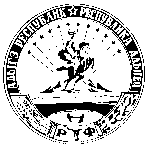 УРЫСЫЕ ФЕДЕРАЦИЕРадыгэ республикмуниципальнэ гъэпсыкiэ зиiэ«ЯБЛОНОВСКЭКЪЭЛЭ ПСЭУПIэм»иадминистрацие385141, Адыгэ РеспубликТэхътэмыкъое район, Яблоновскэ къ/п., Гагариным иур., 41/1,тел./факсыр (87771) 97801, 97394E-mail: yablonovskiy_ra@mail.ru(руб.)(руб.)Nп/пНаименованиедоходаКод дохода по бюджетной классификацииНомер счета бюджетного учетаДата возникновенияСумма задолженностиВ том числеВ том числеNп/пНаименованиедоходаКод дохода по бюджетной классификацииНомер счета бюджетного учетаДата возникновенияСумма задолженностиНеналоговый доходпеништрафыИтогоПротокол Nзаседания комиссии по поступлению и выбытию активов Администрации муниципального образования «Яблоновское городское поселение»заседания комиссии по поступлению и выбытию активов Администрации муниципального образования «Яблоновское городское поселение»заседания комиссии по поступлению и выбытию активов Администрации муниципального образования «Яблоновское городское поселение»заседания комиссии по поступлению и выбытию активов Администрации муниципального образования «Яблоновское городское поселение»заседания комиссии по поступлению и выбытию активов Администрации муниципального образования «Яблоновское городское поселение»заседания комиссии по поступлению и выбытию активов Администрации муниципального образования «Яблоновское городское поселение»заседания комиссии по поступлению и выбытию активов Администрации муниципального образования «Яблоновское городское поселение»заседания комиссии по поступлению и выбытию активов Администрации муниципального образования «Яблоновское городское поселение»заседания комиссии по поступлению и выбытию активов Администрации муниципального образования «Яблоновское городское поселение»заседания комиссии по поступлению и выбытию активов Администрации муниципального образования «Яблоновское городское поселение»заседания комиссии по поступлению и выбытию активов Администрации муниципального образования «Яблоновское городское поселение»заседания комиссии по поступлению и выбытию активов Администрации муниципального образования «Яблоновское городское поселение»заседания комиссии по поступлению и выбытию активов Администрации муниципального образования «Яблоновское городское поселение»заседания комиссии по поступлению и выбытию активов Администрации муниципального образования «Яблоновское городское поселение»пгт. Яблоновский "__"20г.г.г.Председатель комиссииФ.И.О.Ф.И.О.Ф.И.О.Ф.И.О.Ф.И.О.Ф.И.О.Ф.И.О.Ф.И.О.Ф.И.О.Ф.И.О.Ф.И.О.Ф.И.О.Ф.И.О.Секретарь комиссииФ.И.О.Ф.И.О.Ф.И.О.Ф.И.О.Ф.И.О.Ф.И.О.Ф.И.О.Ф.И.О.Ф.И.О.Ф.И.О.Ф.И.О.Ф.И.О.Ф.И.О.Присутствовали: Председатель комиссииПрисутствовали: Председатель комиссииПрисутствовали: Председатель комиссииПрисутствовали: Председатель комиссииПрисутствовали: Председатель комиссииПрисутствовали: Председатель комиссииПрисутствовали: Председатель комиссииПрисутствовали: Председатель комиссииПрисутствовали: Председатель комиссииПрисутствовали: Председатель комиссииПрисутствовали: Председатель комиссииПрисутствовали: Председатель комиссииПрисутствовали: Председатель комиссииПрисутствовали: Председатель комиссиизаместитель Председателя комиссиизаместитель Председателя комиссиизаместитель Председателя комиссиизаместитель Председателя комиссиизаместитель Председателя комиссиизаместитель Председателя комиссиизаместитель Председателя комиссиисекретарь комиссиисекретарь комиссиисекретарь комиссиисекретарь комиссиисекретарь комиссиисекретарь комиссиисекретарь комиссиичлены комиссии:члены комиссии:члены комиссии:члены комиссии:члены комиссии:члены комиссии:члены комиссии:Повестка дня:Повестка дня:Повестка дня:Повестка дня:Повестка дня:Повестка дня:Повестка дня:Повестка дня:Повестка дня:Повестка дня:Повестка дня:Повестка дня:Повестка дня:Повестка дня:1.1.1.1.1.1.1.1.1.1.1.1.1.1.Слушали:Слушали:Слушали:Слушали:Слушали:Слушали:Слушали:Слушали:Слушали:Слушали:Слушали:Слушали:Слушали:Слушали:Голосовали:"За" - _______,Голосовали:"За" - _______,Голосовали:"За" - _______,Голосовали:"За" - _______,Голосовали:"За" - _______,Голосовали:"За" - _______,Голосовали:"За" - _______,Голосовали:"За" - _______,Голосовали:"За" - _______,Голосовали:"За" - _______,Голосовали:"За" - _______,Голосовали:"За" - _______,Голосовали:"За" - _______,Голосовали:"За" - _______,"Против" - ______,"Против" - ______,"Против" - ______,"Против" - ______,"Против" - ______,"Против" - ______,"Против" - ______,"Против" - ______,"Против" - ______,"Против" - ______,"Против" - ______,"Против" - ______,"Против" - ______,"Против" - ______,"Воздержались" - ____."Воздержались" - ____."Воздержались" - ____."Воздержались" - ____."Воздержались" - ____."Воздержались" - ____."Воздержались" - ____."Воздержались" - ____."Воздержались" - ____."Воздержались" - ____."Воздержались" - ____."Воздержались" - ____."Воздержались" - ____."Воздержались" - ____.Решили:2.Решили:2.Решили:2.Решили:2.Решили:2.Решили:2.Решили:2.Решили:2.Решили:2.Решили:2.Решили:2.Решили:2.Решили:2.Решили:2.Слушали:Слушали:Слушали:Слушали:Слушали:Слушали:Слушали:Слушали:Слушали:Слушали:Слушали:Слушали:Слушали:Слушали:Голосовали:Голосовали:Голосовали:Голосовали:Голосовали:Голосовали:Голосовали:Голосовали:Голосовали:Голосовали:Голосовали:Голосовали:Голосовали:Голосовали:"За" - _______,"За" - _______,"За" - _______,"За" - _______,"За" - _______,"За" - _______,"За" - _______,"За" - _______,"За" - _______,"За" - _______,"За" - _______,"За" - _______,"За" - _______,"За" - _______,"Против" - ______,"Против" - ______,"Против" - ______,"Против" - ______,"Против" - ______,"Против" - ______,"Против" - ______,"Против" - ______,"Против" - ______,"Против" - ______,"Против" - ______,"Против" - ______,"Против" - ______,"Против" - ______,"Воздержались" - ____."Воздержались" - ____."Воздержались" - ____."Воздержались" - ____."Воздержались" - ____."Воздержались" - ____."Воздержались" - ____."Воздержались" - ____."Воздержались" - ____."Воздержались" - ____."Воздержались" - ____."Воздержались" - ____."Воздержались" - ____."Воздержались" - ____._______________________________________________________________________________Решили:Председатель комиссии_______________________________________________________________________________Решили:Председатель комиссии_______________________________________________________________________________Решили:Председатель комиссии_______________________________________________________________________________Решили:Председатель комиссии_______________________________________________________________________________Решили:Председатель комиссии_______________________________________________________________________________Решили:Председатель комиссии_______________________________________________________________________________Решили:Председатель комиссии_______________________________________________________________________________Решили:Председатель комиссии_______________________________________________________________________________Решили:Председатель комиссии_______________________________________________________________________________Решили:Председатель комиссии_______________________________________________________________________________Решили:Председатель комиссии_______________________________________________________________________________Решили:Председатель комиссии_______________________________________________________________________________Решили:Председатель комиссии_______________________________________________________________________________Решили:Председатель комиссииФ.И.О.Ф.И.О.Ф.И.О.Ф.И.О.Ф.И.О.Ф.И.О.Ф.И.О.Ф.И.О.Ф.И.О.Ф.И.О.Ф.И.О.Ф.И.О.Ф.И.О.Ф.И.О.Секретарь комиссииСекретарь комиссииСекретарь комиссииСекретарь комиссииСекретарь комиссииСекретарь комиссииСекретарь комиссииСекретарь комиссииСекретарь комиссииСекретарь комиссииСекретарь комиссииСекретарь комиссииСекретарь комиссииСекретарь комиссииФ.И.О.Ф.И.О.Ф.И.О.Ф.И.О.Ф.И.О.Ф.И.О.Ф.И.О.Ф.И.О.Ф.И.О.Ф.И.О.Ф.И.О.Ф.И.О.Ф.И.О.Ф.И.О.